Shining the Light on the Missing Link (solution)Add the same letter (represented by the question mark) to the letters in each “pie slice” below and rearrange them to form a common English word for each slice. What are the four words, which are all associated with lighting?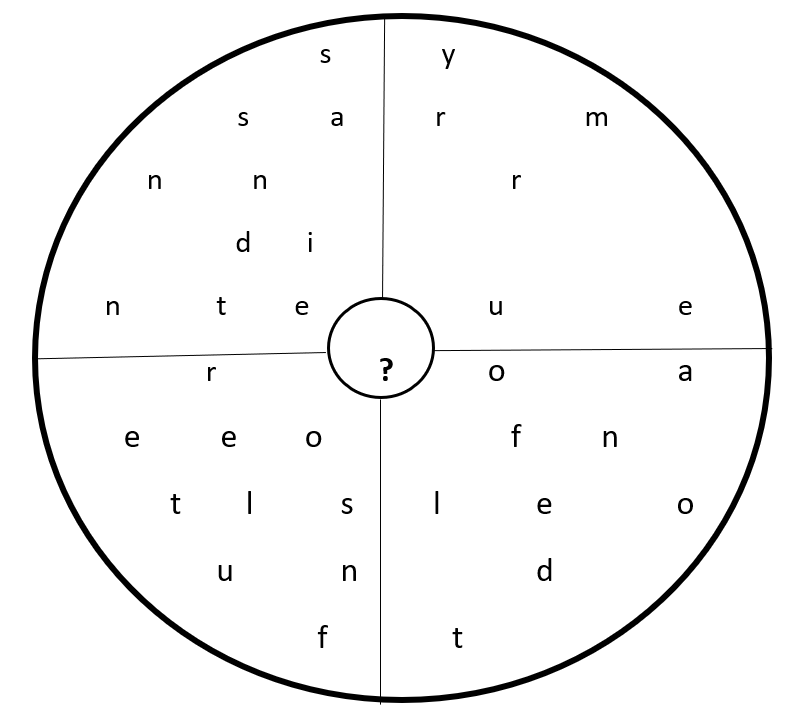 ANSWER: INCANDESCENT; MERCURY; FLU0RESCENT; FOOTCANDLEMISSING LETTER C